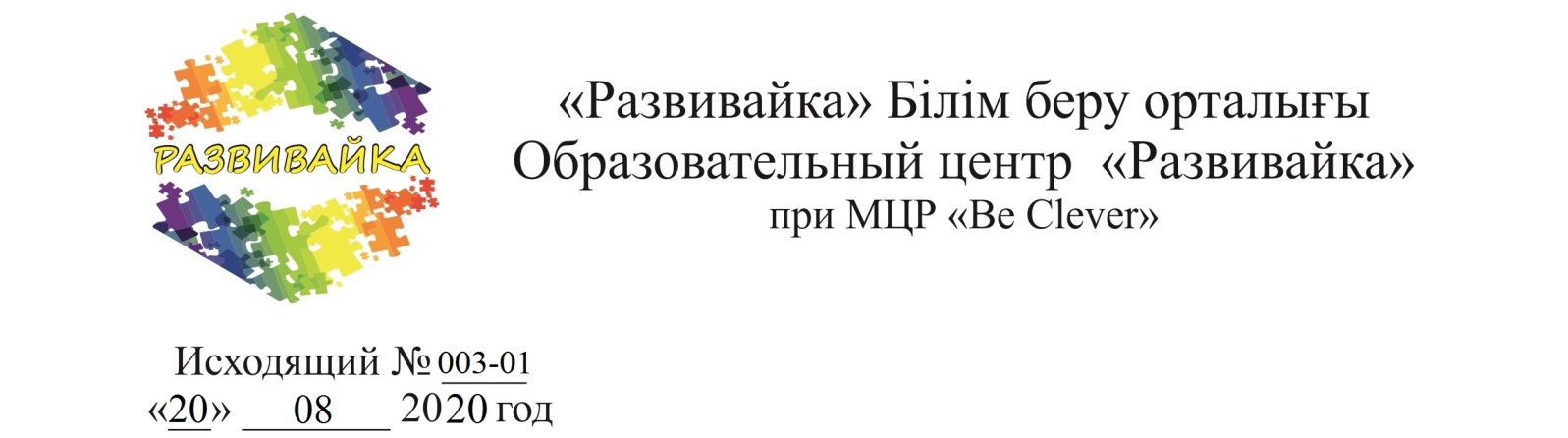 ОҚУШЫЛАРҒА АРНАЛҒАН ҚАШЫҚТЫҚТАН ӨТКІЗІЛЕТІН ХАЛЫҚАРАЛЫҚ ПӘНДІК ОЛИМПИАДА ҚАЗАҚ ЖӘНЕ ОРЫС ТІЛІНДЕ ӨТІЛЕТІНЕРЕЖЕСІ (1 кезең)Олимпиаданың өткізілу мерзімі: 2020 жылдың 20 тамыз 20 желтоқсанға дейінКелесі пәндер бойынша:Математика; Физика; Химия; Информатика; Қазақстан тарихы; Дүние жүзі тарихы; Биология; География; Қазақ тілі; Орыс тілі; Ағылшын тілі; Қазақ әдебиеті; Орыс әдебиетіІ. Байқаудың өткізілу мақсатыМақсаттары мен міндеттері:– таңдаған пән бойынша дағдыларды жандандыру және жетілдіру;– логикалық және абстракті ойлау қабілетін дамыту;– білімділік пен білім базасын тексеру;– алған білімін іс жүзінде қолдана білу;– пәнге деген қызығушылығын жоғарлату;– оқушылар мен студенттердің пәнді өзіндік зеріттеуге ұмтылысын көтермелеу.ІІ. Өз құзыретінің шегінде олимпиаданың ұйымдастыру комитеті:- Олимпиаданы пәндердің нысандары мен тәртібі бойынша өткізуге келіседі;- Олимпиаданың өткізілуі мен дайындығын тікелей басқарады;- Қазылар алқасының құрамын олимпиаданың әр пәніне әдістемелік бірлестіктеріне қарай бекітеді;- Олимпиада нәтежесін қортындылап, талдайты және білім беру бөлімі мен білім беру басқармасына олимпиаданың откізілуі туралы есеп береді;ІІІ. Олимпиаданың қазылар алқасын келесі мәселелерді шешеді:- Пәндер бойынша олимпида жумыстарының бағалау критерийлерін анықтайды;- Олимпиадаға қатысушылардың жұмыстарын теориялық және эксперементтік жұмыстарын тексеріп бағалайды;ІV. Материалдарды жобалауОлимпиадаға қатысу үшін өтініш бланкісінде корсетілген үлгі бойынша өтініш жасау керек. Қатысуға өтініш пен төленген түбіртектің кошірмесін мына электрондық поштаға жіберу: razvivaika_2017@bk.ru  (өтінішке арналған почта)- Жауапқа тіркеу қағидалары тапсырмаларда көрсетілген. Ережеге сәйкес жүзеге асырылмаған жумыс қаралмайды!V. Қатысу кезеңдері- Байқауға алдын ала іріктеусіз, ұйымдастыру ақысын толеген кез келген 1-11 сынып оқушылары мен коледж студенттері (1-2 курстар), сондай-ақ ЖОО-ның 1-ші курс студенттері қатыса алады; - Олимпиада қышықтық түрде өткізіледі.Нәтежесін қортындылау: Нәтижелер сіздің жауаптарыңыз келгеннен кейін 3-5 жұмыс күні ішінде шығарылады.Қатысу жарнасы: 1000 теңге бір қатысушының жарнасы (бір пән)VI. Олимпиаданың қорытындысын шығару және жеңімпаздарды марапаттау:- Жеңімпаздар қатарына енбеген қатысушылар, өтініште көрсетілген электрондық почталарына электронды белсеңе қатысқан үшін сертификаттарын алады;- Жеңімпаздар (электрондық почта арқылы) I, II, III дәрежелә дипломдармен марапатталады. Сондай-ақ дипломда қатысушылардың жетекшілері көрсетіледі;- 10-нан астам қатысушыны дайындап, қатыстырған жетекші, қатысушыларды байқауға дайындағаны үшін грамотамен марапатталады;Өтініш беріп, ақысын төлеген соң Ұйымдастыру комитетіне корсетілген телефон нөмірі бойынша хабарласу керек (сіздің өтінішіңіз түсті ме)Ұйымдастыру ақысын төлеу «Бір қатысушы – бір ұйымдыстыру ақысы» қағидасы бойынша жүзеге асырылады.Байланыс ақпараты:«Be Clever» Халықаралық дамыту орталығы Казақстан Республикасы, Алматы қаласы, Егизбаева 13 үйі, офис №99ұялы тел.: +7 778-136-62-52.Ұйымдастырушының шоты:ТОО  ««Be Clever» Халықаралық дамыту орталығы»ИИК: KZ8577420KZ220317БИК: LARIKZKAБИН: 1703400318КБЕ: 17AO « AsiaCreditBank (Азия Кредит Банк)».Алматы қ.АО Kaspi Bank (Gold)- Каспи Голд: 950918300236 (через терминал);5169 4971 4014 1858  (номер карты).QIWI кошелек: 87058198096                                                               Өтініш бланкілері__________________ пәндік олимпиадаға қатысу өтініші№Қатысушының толық аты-жөніОқу орыны, оқыту тілі  (сынып,курс)Қатысушы жетекшісіЖетекшінің байланыстары(тел., e-mail)Қатысушының байланыстары12345